"Een kindvriendelijke stad of gemeente vergroot de leefbaarheid voor iedereen"Hoe bouw je aan een kind- en jeugdvriendelijke stad of gemeente? De website www.kindvriendelijkestedenengemeenten.be is er voor lokale besturen die streven naar de realisatie van alle rechten van het kind zoals omschreven in het Kinderrechtenverdrag.Op deze website vinden steden en gemeenten die kindvriendelijkheid willen verankeren in hun beleid alles om aan de slag te gaan:Visie op kindvriendelijke steden en gemeenten;Voorbeelden in Vlaanderen;Een toolkit en methodieken om zelf aan de slag te gaan;Hoe je het label ‘kindvriendelijke stad’ of ‘kindvriendelijke gemeente’ aanvraagt.Voortaan hoef je dus het warm water niet meer uit te vinden als je als stad of gemeente werk wil maken van kind- en jeugdvriendelijk beleid.ToolkitDe internationale beweging Child Friendly Cities ontwikkelde een toolkit die steden en gemeenten helpt om hun staat van kindvriendelijkheid op te maken en hun strategie voor de komende jaren te bepalen. VVJ vertaalde dit instrumentarium naar de Vlaamse context en in 2012 en 2013 testten een aantal steden en gemeenten de toolkit uit in een door VVJ begeleid traject. Dit traject leidde tot een lijvig rapport en een strategie kindvriendelijkheid op maat voor elke pilootstad of -gemeente.Deze toolkit wordt nu digitaal ontsloten via www.kindvriendelijkestedenengemeenten.be. Voor alle steden en gemeenten die de staat van hun kindvriendelijkheid willen opmaken en hun strategie kindvriendelijkheid willen bepalen.Label kindvriendelijke steden en gemeentenAan het concept is ook een label verbonden. Het label erkent steden en gemeenten die door middel van een uitgewerkte strategie werken aan hun kindvriendelijkheid. Wie het label wil halen, legt een portfolio voor aan een jury. UNICEF, Demos, het Europees Netwerk Kindvriendelijke Steden, Hogeschool Gent en een expert lokaal jeugd- en kinderrechtenbeleid beoordelen.Gemeenten die het label willen halen, kunnen op eigen houtje het traject afleggen en het portfolio voorleggen aan de jury. Of ze kunnen de ondersteuning inroepen van VVJ voor de begeleiding van het volledige traject of een onderdeel ervan.De Vereniging Vlaamse Jeugddiensten (VVJ) verzorgt het secretariaat van het project ‘kindvriendelijke steden en gemeenten’. Je kan contact opnemen op 03 821 06 06, of via het contactformulier op www.kindvriendelijkestedenengemeenten.be. ‘VVJ streeft naar meer, beter en breder jeugdbeleid’ – zie www.vvj.be.  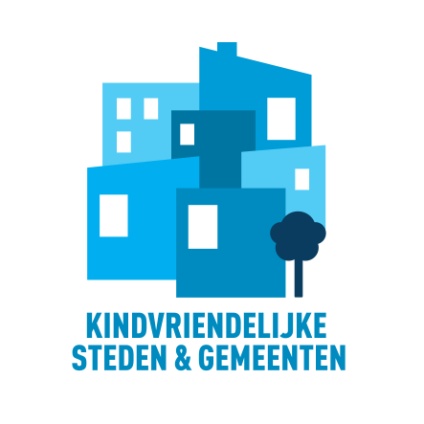 Een toolkit voor alle steden en gemeentenNaar een strategie ‘kindvriendelijkheid’VVJ, 12 maart 2014